	Circle applicableSignalling Safeworking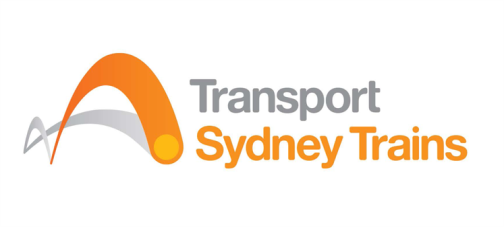 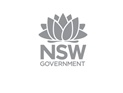 PR S 41416 FM01 Version 1.1Log Book – Signal ElectricianPR S 41416 FM01 Version 1.1Log Book – Signal ElectricianYearLocations worked at during log book period:Conduct ()Assist ()Comments (e.g. Type of equipment)Supervisor initialAttend derailments, collisions  irregularities and wrong side failures – assess situation, make safeInvestigate and repair signalling failuresDisconnect operational signalling infrastructureInspect, test & certify operational signalling infrastructure for the purpose of maintenance and/or following corrective actionReplace, inspect, test & certify signalling apparatus where treated as like for like renewalApply temporary bridgingReleasing track or indication lockingConduct associated signalling work when rerailingChangeover of wires and cables